Obec Černíny nabízí k zakoupení knihu „KRONIKA BAHENSKÉ ŠKOLY“Velikost knihy A4, počet stran 161, lepená vazba.Cena 360,-KčMožno zakoupit v úředních hodinách na obecním úřadě v ČernínechBližší informace na tel. 327 591 293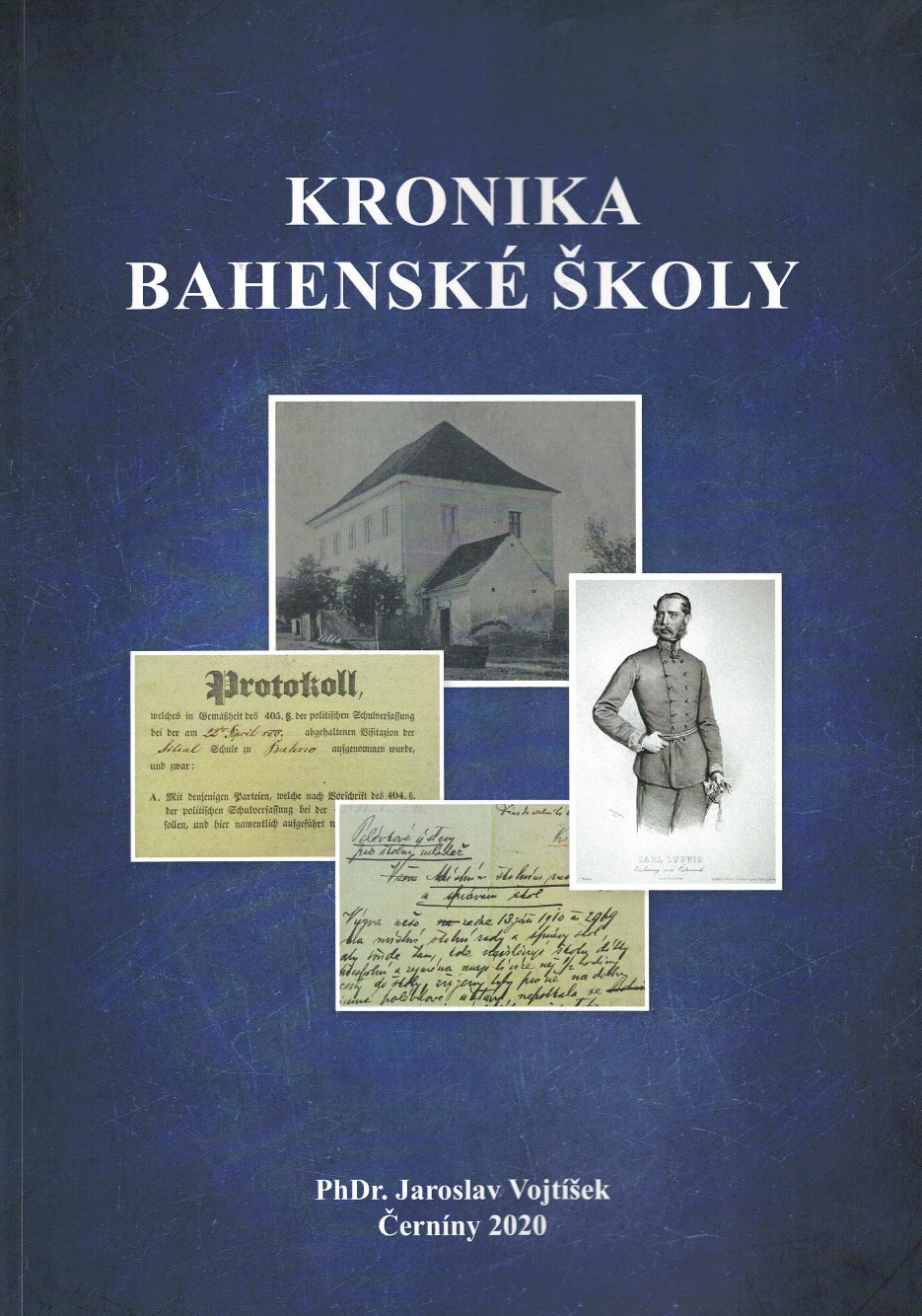 